Funcţia de gradul IDefiniţie. Reprezentare graficăDef: Funcţia , , se numeşte funcţie afină.dacă , atunci  f  se numeşte funcţie de gradul I, cu coeficienţi a,b;dacă a = 0, atunci  f  se numeşte funcţie constantă ().Exemple:Funcţia  este funcţie de gradul I cu coeficienţii a = 1, .Funcţia  este funcţie de gradul I cu a = - 4, b = 0.Funcţia  este funcţie constantă, deoarece a = 0.Reprezentarea grafică a funcţiei Functia de gradul I este perfect determinata daca se cunosc coeficientii a, b numere reale.Graficul funcţiei este multimea perechilor de valori definita astfel:  Reprezentarea geometrica a graficului se construieste pe baza tabelului de valori si va contine o infinitate de puncte ( graficul functiei de gradul I este o dreaptă).Deoarece orice dreaptă este bine determinată dacă se ştiu două puncte distincte ale sale, pentru a trasa graficul funcţiei de gradul I se vor afla cele două puncte. De obicei, aceste puncte sunt punctele de intersecţie ale graficului cu axele de coordonate. Punctele în care dreapta taie axele de coordonate se numesc tăieturile dreptei.Etapele reprezentării graficului funcţiei de gradul IDetermin punctele de intersectie cu axele de coordonate cu axa Ox       cu axa Oy  Completez tabelul de valori si reprezint cele 2 puncte în sistemul de axe ortogonale xOy; dreapta care trece prin cele 2 puncte reprezinta graficul funcţiei.Exemple:1. Să se traseze graficele funcţiilor următoare a) b) c)  d) Rezolvare:Determin punctele de intersectie cu axele de coordonate  cu axa Ox                cu axa Oy      Completez tabelul de valori si reprezint cele 2 puncte în sistemul de axe ortogonale xOy; dreapta care trece prin cele 2 puncte reprezinta graficul funcţiei.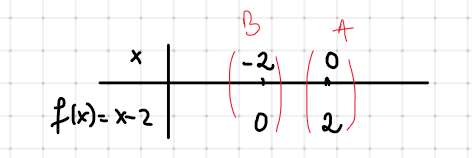 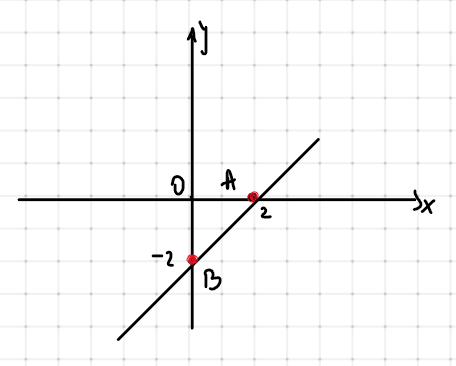 Determin punctele de intersectie cu axele de coordonate  cu axa Ox                cu axa Oy      Completez tabelul de valori si reprezint cele 2 puncte în sistemul de axe ortogonale xOy; dreapta care trece prin cele 2 puncte reprezinta graficul funcţiei.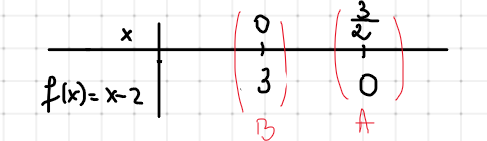 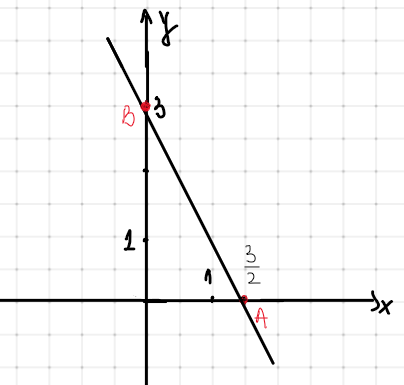 Aplicații:Se consideră funcţia Calculați   și Calculați  Verificați dacă punctul Rezolvare:;             și cum .